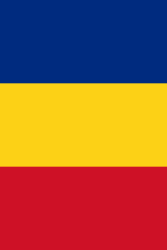 nr. ________________din_______________la nr. ______________din _______________Consiliului municipal ChișinăuNotă informativăla proiectul de decizie „Cu privire la aprobarea, într-o nouă redacție a Statului de personal al Centrului Municipal de Plasament şi Reabilitare a Copiilor de Vârstă Fragedă și operarea de modificări la decizia Consiliului Municipal Chișinău nr. 2/7 din 06.02.2020Șef al Direcției generale protecția drepturilor copilului                                        Sergiu OCERETNÎI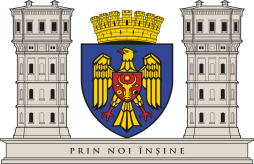 CONSILIUL MUNICIPAL CHIȘINĂUPRIMAR GENERAL AL MUNICIPIULUI CHIȘINĂUDIRECȚIA GENERALĂ PENTRU PROTECȚIA DREPTURILOR COPILULUIDenumirea autorului și după caz a participanților la elaborarea proiectuluiProiectul de decizie „Cu privire la aprobarea, într-o nouă redacție a Statului de personal al Centrului Municipal de Plasament şi Reabilitare a Copiilor de Vârstă Fragedă și operarea de modificări la decizia Consiliului Municipal Chișinău nr. 2/7 din 06.02.2020.Condițiile ce au impus elaborarea proiectului de act normativ și finalitățile urmăriteÎn conformitate cu Hotărârea de Guvern nr. 730/2018 „Pentru aprobarea Regulamentului-cadru cu privire la organizarea și funcționarea Serviciului social Centrul de zi pentru îngrijirea copiilor cu vîrsta de 4 luni–3 ani”, prin decizia Consiliului municipal Chișinău nr. nr. 2/7 din 06 februarie 2020 a fost dezvolat Serviciul de zi pentru copii până la 3 ani (creşă) cu patru grupe – până la 12  beneficiari în fiecare grupă, cu vârsta cuprinsă între 4 luni – 3 ani.Proiectul de decizie este elaborat în scopul eficientizării activității Serviciului în: - acordarea asistenței copilului în conformitate cu particularitățile individuale de dezvoltare;- consolidarea competențelor parentale și susținerea familiei în soluționarea problemelor identificate;- monitorizarea evoluției situației copilului în perioada aflării acestuia în Centru;       - racordarea Regulamentului Serviciului la prevederile legale: Legea nr. 338/1994 „Privind drepturile copiilor”, Legea nr. 140/2013 „Privind protecția specială a copiilor aflați în situații de risc și a copiilor separați de părinți”, Hotărârea de Guvern nr. 730/2018 „Pentru aprobarea Regulamentului-cadru cu privire la organizarea și funcționarea Serviciului social Centrul de zi pentru îngrijirea copiilor cu vârsta de 4 luni – 3 ani”.Proiectul își propune următoarele modificări:să se aprobe, în cadrul Centrului Municipal de Plasament și Reabilitare a Copiilor de Vârstă Fragedă, instituirea unui nou Serviciu de zi pentru copii de la 4 luni la 3 ani (creșă) pentru 12 copii;să se aprobe, într-o nouă redacție, Statul de personal al Centrului Municipal de Plasament și Reabilitare a Copiilor de Vârstă Fragedă, conform anexei;Cheltuielile ce țin de întreținerea și funcționarea Centrului Municipal de Plasament şi Reabilitare a Copiilor de Vârstă Fragedă, vor fi efectuate anual, în limita mijloacelor financiare prevăzute în bugetul municipal Chișinău, pentru întreținerea acestuia.Principalele prevederi ale proiectului și evidențierea elementelor noiServiciul de zi pentru copii până la 3 ani prestează servicii sociale specializate de îngrijire în regim de zi, pentru o perioadă determinată, a copiilor cu vârsta de 4 luni – 3 ani,  pentru familiile în care există un risc înalt de separare a copilului de mediul familial.Scopul Serviciului constă în prevenirea separării copilului de familie, a marginalizării, a excluderii sociale și a instituționalizării copilului, facilitarea procesului de (re)integrare familială și incluziune educațională și socială a copilului.Obiectivele Serviciului:1) acordarea asistenței copilului în conformitate cu particularitățile individuale de dezvoltare;2) consolidarea competențelor parentale și susținerea familiei în soluționarea problemelor identificate;3) monitorizarea evoluției situației copilului în perioada aflării acestuia în Centru.          Principiile Serviciului:1) respectarea drepturilor și promovarea interesului superior al copilului;2) nediscriminarea;3) abordarea individualizată a copilului;4) promovarea incluziunii educaționale a copilului;5) protecția copilului de violență, neglijare și exploatare;6) acordarea asistenței într-un mod prietenos copilului;7) abordarea multidisciplinară;8) asigurarea participării copilului și respectarea opiniei acestuia;9) asigurarea confidențialității informației;10) durabilitatea și continuitatea Serviciului.Republica Moldova a înregistrat progrese importante în dezvoltarea sistemului de protecție a copilului. Cu toate acestea, alinierea cadrului normativ și a practicilor din domeniu la prevederile Convenției ONU cu privire la drepturile copilului rămâne o provocare. Sărăcia, violența și neglijarea sporesc riscul de separare a părinților de proprii copii. Pentru a preveni separarea copilului de familie, municipalitatea pune un accent deosebit pe dezvoltarea programelor și serviciilor de educație parentală, concomitent cu subvenționarea serviciilor de educație antepreșcolară (creșe). La moment Serviciul de zi pentru copii până la 3 ani (creşă) are 4 grupe cu capacitatea de până la 12 beneficiari în fiecare grupă, cu vârsta cuprinsă între 4 luni – 3 ani. Pentru a asigura posibilitatea unui număr mai mare de copii de a beneficia de srvicii de creșă prin prezentul proiect de decizie se extinde Serviciul prin completarea cu încă o grupă cu capacitatea de până la 12  beneficiari, cu vârsta cuprinsă între 4 luni – 3 ani.Având în vedere faptul că copiii reprezintă jumătate din refugiații din Ucraina, pentru a le asigura îngrijire într-un mediu familial substitutiv pentru perioada aflării pe teritoriul Republicii Moldova a fost completată lista beneficiarilor Serviciului astfel încât să fie eligibili și copiii refugiați, neînsoțiți, separați sau deplasați internațional din cauza războiului din Ucraina.În contextul Hotărârii Guvernului nr. 208/2021 privind aprobarea structurii Clasificatorului Ocupaţiilor din Republica Moldova (Monitorul Oficial al Republicii Moldova, 2021, nr. 239-248, art. 463) au fost ajustate denumirile funcțiilor/ocupațiilor în concordanță cu modificările din legislația specifică în vigoare. Fundamentarea economico-financiarăCheltuielile ce țin de întreținerea și funcționarea Centrului Municipal de Plasament şi Reabilitare a Copiilor de Vârstă Fragedă, vor fi efectuate anual, în limita mijloacelor financiare prevăzute în bugetul municipal Chișinău, pentru întreținerea acestuia.Cheltuielile suplimentare necesare pentru întreținerea în perioada 01.11.2022 – 31.08.2023 a Serviciului de zi pentru copii de la 4 luni la 3 ani (creșă), precum și cheltuielile de deplasare a beneficiarilor de la domiciliul acestora până la sediul Centrului, vor fi acoperite din contul proiectului de asistență tehnică în sumă de 4 121 750,00 lei, iar începând cu 01.09.2023 – 31.12.2023 în sumă de 960 000,00 lei, din contul bugetului municipal Chișinău. Centrul Municipal de Plasament și Reabilitare a Copiilor de Vârstă Fragedă, la elaborarea propunerii de buget pentru anul 2023 și fiecare an următor, va asigura includerea cheltuielilor care rezultă din prezenta decizie.Calculele economico-financiare pe marginea proiectului se anexează.Avizarea și consultarea publică a proiectuluiÎn scopul respectării prevederilor Legii 239/2008 „Privind transparența în procesul decizional”, Direcția generală pentru protecția drepturilor copilului, la data de 27.09.2022, a plasat anunțul pentru consultare publică pe pagina web a DGPDC și la data de 29.09.2022 pe portalul www.particip.gov.md.Proiectul Regulamentului a fost consultat cu angajații DGPDC. În perioada acordată propunerilor de modificare, comentarii și opinii nu au parvenit.   